Flaušový závěs "Chenille", velikost 1 (56 x 185 cm), hnědá/béžová 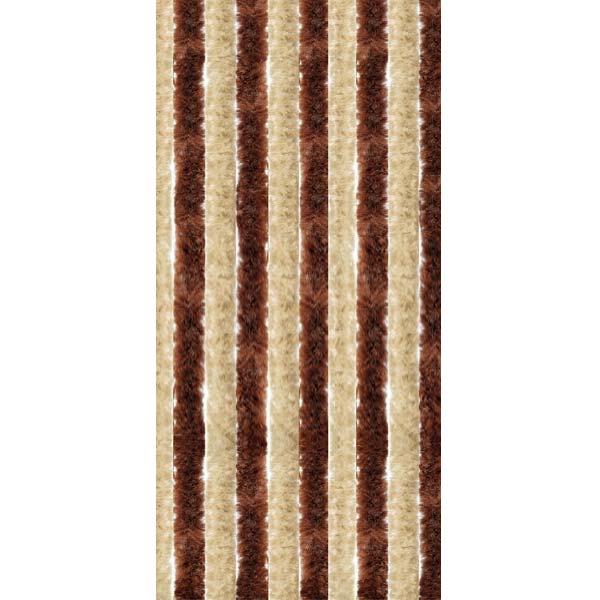 akce 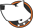 Začátek formulářeKonec formuláře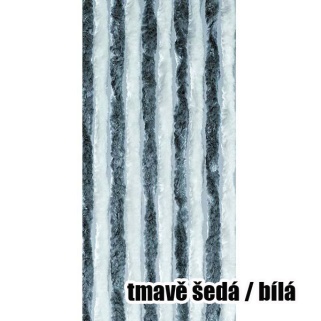 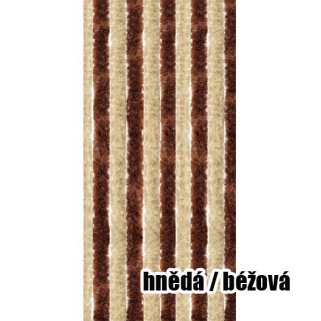 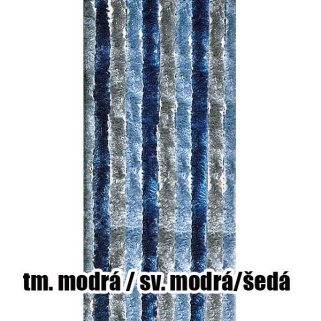 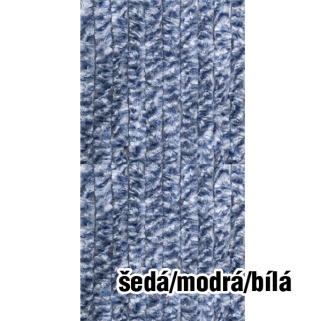 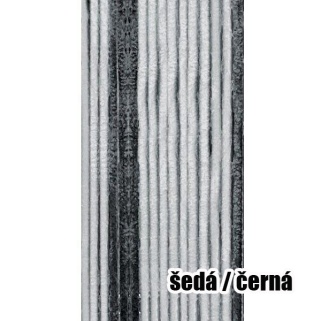 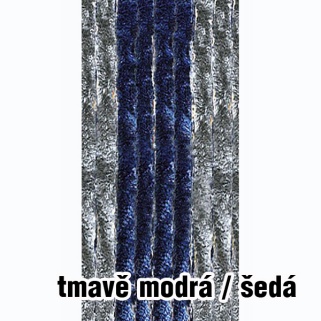 Dostupnost: 5 - 10 dnů Číslo produktu: 133470 Výrobce: Berger Barva: hnědá/béžová Velikost: Velikost 1 (56 x 185 cm) Barvahnědá/béžováVybertetmavě modrá/šedátmavě šedá/bílátmavě modrá/světle modrá/šedáhnědá/béžovášedá/modrá/bílášedá/černáVelikostVelikost 1 (56 x 185 cm)VyberteVelikost 1 (56 x 185 cm)Velikost 2 (56 x 205 cm)Velikost 3 (100 x 200 cm)Běžná cena 550 Kč Naše cena bez DPH: 388 Kč Naše cena s DPH (21 %):469 Kč 
do košíku:  ks   
do košíku:  ks   